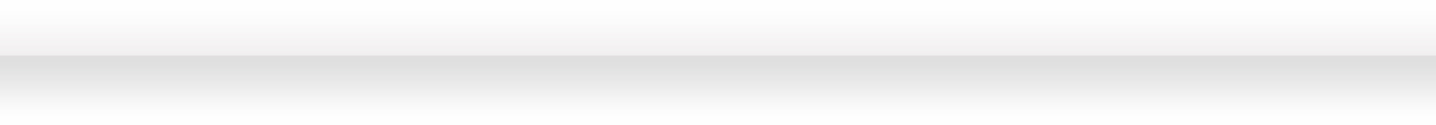 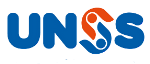 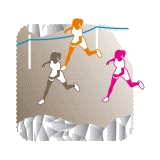 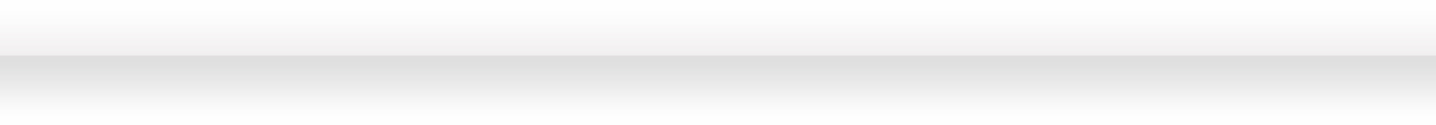 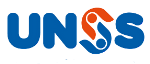 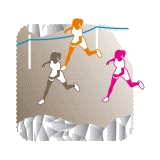 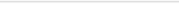 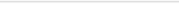 BenjaminsBenjamins164  Coureurs classés	Distance : 2100 M	COL ALIENOR D'AQUITAINE BORDEAUX164  Coureurs classés	Distance : 2100 M	COL ALIENOR D'AQUITAINE BORDEAUX164  Coureurs classés	Distance : 2100 M	COL ALIENOR D'AQUITAINE BORDEAUX164  Coureurs classés	Distance : 2100 M	COL ALIENOR D'AQUITAINE BORDEAUX164  Coureurs classés	Distance : 2100 M	COL ALIENOR D'AQUITAINE BORDEAUX164  Coureurs classés	Distance : 2100 M	COL ALIENOR D'AQUITAINE BORDEAUX164  Coureurs classés	Distance : 2100 M	COL ALIENOR D'AQUITAINE BORDEAUX164  Coureurs classés	Distance : 2100 M	COL ALIENOR D'AQUITAINE BORDEAUXPlaceNomNomPrénomCatTempsEcartVIT Km/hType_equipePoints3BOSCBOSCKeirolBG08:0900:0315.4Collège1,8294ISSANGA-PEYROTISSANGA-PEYROTSiméonBG08:1000:0415.4Collège2,43927AMOLEAMOLESialé-utuaBG08:5200:4714.2Collège16,46346MAZOYER-LESCOUEMAZOYER-LESCOUERomainBG09:2001:1413.5Collège28,04847GAMINEGAMINEHilalBG09:2101:1613.4Collège28,65848MONPLAISIRMONPLAISIRAlexisBG09:2301:1813.4Collège29,26859RIFI LOULICHKIRIFI LOULICHKIRayanBG09:3501:3013.1Collège35,97562CHOUKRALLAHCHOUKRALLAHMoussaBG09:3901:3313.0Collège37,80469ANDREANDREMattéoBG09:4501:4012.9Collège42,07370AMUNDALAAMUNDALAMichel-isaacBG09:4601:4112.9Collège42,68279EL KHADIRIEL KHADIRIAdamBG10:0301:5812.5Collège48,17089DA SILVADA SILVAFranciscoBG10:2202:1712.1Collège54,268107WALLOTWALLOTJean-marieBG10:5302:4711.5Collège65,243125BERNETBERNETMaximeBG11:4803:4310.6Collège76,219160NTONENTONEChris-jamieBG16:3708:327.5Collège97,560Minimes FillesMinimes Filles110  Coureuses classées   Distance : 2100 M	COL ALIENOR D'AQUITAINE BORDEAUX110  Coureuses classées   Distance : 2100 M	COL ALIENOR D'AQUITAINE BORDEAUX110  Coureuses classées   Distance : 2100 M	COL ALIENOR D'AQUITAINE BORDEAUX110  Coureuses classées   Distance : 2100 M	COL ALIENOR D'AQUITAINE BORDEAUX110  Coureuses classées   Distance : 2100 M	COL ALIENOR D'AQUITAINE BORDEAUX110  Coureuses classées   Distance : 2100 M	COL ALIENOR D'AQUITAINE BORDEAUX110  Coureuses classées   Distance : 2100 M	COL ALIENOR D'AQUITAINE BORDEAUX110  Coureuses classées   Distance : 2100 M	COL ALIENOR D'AQUITAINE BORDEAUXPlaceNomNomPrénomCatTempsEcartVIT Km/hType_equipePoints37HOLZAPFEL CESBRHOLZAPFEL CESBRNinonMF10:2602:1412.0Collège33,636Minimes GarçonsMinimes Garçons134  Coureurs classés	Distance : 2950 M	COL ALIENOR D'AQUITAINE BORDEAUX134  Coureurs classés	Distance : 2950 M	COL ALIENOR D'AQUITAINE BORDEAUX134  Coureurs classés	Distance : 2950 M	COL ALIENOR D'AQUITAINE BORDEAUX134  Coureurs classés	Distance : 2950 M	COL ALIENOR D'AQUITAINE BORDEAUX134  Coureurs classés	Distance : 2950 M	COL ALIENOR D'AQUITAINE BORDEAUX134  Coureurs classés	Distance : 2950 M	COL ALIENOR D'AQUITAINE BORDEAUX134  Coureurs classés	Distance : 2950 M	COL ALIENOR D'AQUITAINE BORDEAUX134  Coureurs classés	Distance : 2950 M	COL ALIENOR D'AQUITAINE BORDEAUXPlaceNomNomPrénomCatTempsEcartVIT Km/hType_equipePoints39KOKO MAKALANZAKOKO MAKALANZAArchangeMG12:1901:5514.3Collège29,10449SAIFFOUDINESAIFFOUDINEDoushkyMG12:4402:1913.9Collège36,56754SOUARESOUAREMohamedMG12:5502:3013.7Collège40,29863TOBELEMTOBELEMGabrielMG13:1802:5313.3Collège47,01470HOLZAPFEL-CESBRHOLZAPFEL-CESBRLazareMG13:3403:1013.0Collège52,23875BRETONNET-BELHABRETONNET-BELHACélimMG13:4403:2012.8Collège55,97077ILLHÉILLHÉCharlesMG13:4703:2212.8Collège57,46292GHOZLANEGHOZLANEKaisMG14:3304:0812.1Collège68,65695SURGETSURGETLouisMG14:4004:1512.0Collège70,895108YANCHEVYANCHEVDeyvidMG15:3905:1411.3Collège80,597110SOUAIASOUAIAAdelMG15:4505:2011.2Collège82,089